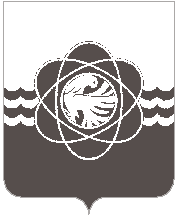 П О С Т А Н О В Л Е Н И Еот_06.02.2020_№_99_В соответствии с Положением об областном смотре-конкурсе на лучшее состояние условий и охраны труда в организациях, расположенных на территории Смоленской области, утверждённым постановлением Администрации Смоленской области от 07.02.2008 № 91, Положением о городском смотре-конкурсе на лучшее состояние условий и охраны труда в организации, утвержденным постановлением Администрации муниципального образования «город Десногорск» Смоленской области от 18.01.2017 № 17, постановлением Администрации муниципального образования «город Десногорск» Смоленской области от 05.03.2018 № 231 «О городской межведомственной комиссии по охране труда», в целях выявления, обобщения и распространения опыта работы организаций по обеспечению безопасных условий трудаАдминистрация муниципального образования «город Десногорск» Смоленской области постановляет:Провести в 2020 году городской смотр-конкурс на лучшее состояние условий и охраны труда в организациях, расположенных на территории муниципального образования «город Десногорск» Смоленской области.Городской межведомственной комиссии по охране труда:  Организовать проведение муниципального этапа смотра-конкурса. Определить лучшую организацию на основании конкурсных материалов, представленных  комитетами (комиссиями) по охране труда организаций. Подвести итоги муниципального этапа конкурса и направить предложения и материалы соискателей конкурса в отдел охраны труда Департамента Смоленской области по социальному развитию до 30.03.2020.Отделу информационных технологий и связи с общественностью   (Н.В. Барханоева) разместить настоящее постановление на официальном сайте Администрации муниципального образования «город Десногорск» Смоленской области в сети Интернет.Контроль исполнения настоящего постановления возложить на заместителя Главы муниципального образования по социальным вопросам  А.А. Новикова.И.о. Главы муниципального образования«город Десногорск» Смоленской области			           А.А. НовиковО проведении городского смотра-конкурса на лучшее состояние условий и охраны труда в организациях, расположенных на территории муниципального образования «город Десногорск» Смоленской области